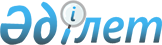 О внесении изменений и дополнений в постановление Правительства Республики Казахстан от 30 ноября 2010 года № 1308 "Об утверждении Программы по развитию инноваций и содействию технологической модернизации в Республике Казахстан на 2010-2014 годы"Постановление Правительства Республики Казахстан от 3 июля 2013 года № 681

      Правительство Республики Казахстан ПОСТАНОВЛЯЕТ:



      1. Внести в постановление Правительства Республики Казахстан от 30 ноября 2010 года № 1308 «Об утверждении Программы по развитию инноваций и содействию технологической модернизации в Республике Казахстан на 2010 - 2014 годы» следующие изменения и дополнения:



      в Программе по развитию инноваций и содействию технологической модернизации в Республике Казахстан на 2010 - 2014 годы, утвержденной указанным постановлением:



      в разделе «1. Паспорт Программы»:



      строку «Источники и объемы финансирования» изложить в следующей редакции:

       в разделе «4. Цели, задачи, целевые индикаторы и показатели результатов реализации Программы»:



      пункт 5 подраздела 4 «Показатели результатов реализации Программы» дополнить абзацами двенадцатым и двадцать первым следующего содержания:

      «Министерство экономики и бюджетного планирования Республики Казахстан,»;

      «АО «Национальное агентство по технологическому развитию.»;



      в разделе «7. План мероприятий по реализации Программы по развитию инноваций и содействию технологической модернизации на 2010 - 2014 годы»:



      в графе 4 строк, порядковые номера 4, 13, 36, аббревиатуры «АО «НИФ» заменить словами «АО «НАТР» (по согласованию)»;



      строки, порядковые номера 2, 6, 9, 14, 21, 32, изложить в следующей редакции:

      «                                                                   »;

      «                                                                   »;

      «                                                                   »;

      «                                                                  »;

      «                                                                  »;

      «                                                                  »;

      в строке, порядковый номер 20, аббревиатуру «МЭРТ» заменить аббревиатурой «МЭБП»;

      примечание: расшифровку аббревиатур дополнить строками следующего содержания:

      «МЭБП — Министерство экономики и бюджетного планирования Республики Казахстан»;

      АО «НАТР» - акционерное общество «Национальное агентство по технологическому развитию».

      2. Настоящее постановление вводится в действие со дня подписания.      Премьер-Министр

      Республики Казахстан                       С. Ахметов
					© 2012. РГП на ПХВ «Институт законодательства и правовой информации Республики Казахстан» Министерства юстиции Республики Казахстан
				«Источники и объемы

финансирования- Общая стоимость Программы на

2010 - 2014 годы составляет 45644303

тысячи тенге за счет средств

республиканского бюджета.

Ежегодные объемы средств,

выделяемых из республиканского

бюджета, будут уточняться при

формировании бюджета на

соответствующий год»;2Предоставление

инновационных

грантов в рамках направления «Производительность 2020»ОтчетМИНТ2010-2014 годы1 725 000,07 500 000, 03 478 171,04 300 000,04 300 000,021 303 000,0РБ233-0266.Услуги по

управлению и

координации технопарков,

отраслевых

конструкторских

бюро,

международных центров

трансферта

технологийОтчет

в Правительство РКМИНТ,

заинтересованные

госорганы,

национальные

компании

(по согласованию)2010-2014 годы159 000,03740 041161 37168 416168 416986 273РБ233-0129.Услуги по реализации механизмов

государственной поддержки коммерциализации

технологийРешение Совета директоров АО "НАТР"АО "НАТР" (по согласованию)2011-2014 годы 61 000,088 800,0145 782157 103157103609 788РБ233-01214.Услуги по

организации

технологического

прогнозирования,

информационно-аналитические и

консультационные

услуги в

области

развития

инновацийПеречень

приоритетных

отраслей и

технологий

по дорожным

картамМИНТ,

АО «НА ТР»

(по согласованию)2010-2014 годы100000,0234519,091040105172105172635903РБ233-01221.Услуги

по реализации

механизмов

государственной

поддержки

по технологическому

бизнес-инкубированиюОтчет

в Правительство РКМИНТ,

АО «НА ТР»

(по согласованию)2011-2014 годы180 000,0306 181,0339 6 26368 491368 4911562 789РБ233-01232.Информационно-аналитические и

консультационные

услуги в

области

развития

инноваций,

в том числе

организация

конкурсов,

стимулирующих

рационализаторскую

деятельность и

инновационную

активность,

издание и

распространение

печатной

и электронной

продукцииОтчеты,

акты

выполненных

работМИНТ,

АО «НА ТР»

(по согласованию)2011-2014 годы186 570,0307091130954144117144117912849РБ233-017